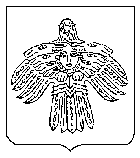 О предоставлении разрешения на условно разрешенный вид использования земельного участкаВ соответствии со статьей 39 Градостроительного кодекса Российской Федерации, с учетом рекомендаций Комиссии по землепользованию и застройке МОГО «Ухта», по результатам проведенных общественных обсуждений с 10.12.2022 по 24.12.2022, администрация постановляет:1. Предоставить разрешение на условно разрешенный вид использования «13.2 Ведение садоводства» в отношении земельного участка с кадастровым номером 11:20:1001002:8740, расположенного по адресу: Российская Федерация, Республика Коми, городской округ Ухта, пгт Ярега, ул.Советская, земельный участок 140, находящегося в территориальной зоне СХЗ 801 (зона сельскохозяйственных угодий), при условии соблюдения требований технических регламентов.2. Настоящее постановление вступает в силу со дня его принятия и подлежит официальному опубликованию. 3. Контроль за исполнением настоящего постановления возложить на первого заместителя руководителя администрации МОГО «Ухта».И.о. главы МОГО «Ухта» - руководителя  администрации МОГО «Ухта»                                                        П.П. АртемьевАДМИНИСТРАЦИЯМУНИЦИПАЛЬНОГО ОБРАЗОВАНИЯГОРОДСКОГО ОКРУГА«УХТА»АДМИНИСТРАЦИЯМУНИЦИПАЛЬНОГО ОБРАЗОВАНИЯГОРОДСКОГО ОКРУГА«УХТА»«УХТА»КАР  КЫТШЛÖНМУНИЦИПАЛЬНÖЙ  ЮКÖНСААДМИНИСТРАЦИЯ«УХТА»КАР  КЫТШЛÖНМУНИЦИПАЛЬНÖЙ  ЮКÖНСААДМИНИСТРАЦИЯ«УХТА»КАР  КЫТШЛÖНМУНИЦИПАЛЬНÖЙ  ЮКÖНСААДМИНИСТРАЦИЯ«УХТА»КАР  КЫТШЛÖНМУНИЦИПАЛЬНÖЙ  ЮКÖНСААДМИНИСТРАЦИЯПОСТАНОВЛЕНИЕШУÖМПОСТАНОВЛЕНИЕШУÖМПОСТАНОВЛЕНИЕШУÖМПОСТАНОВЛЕНИЕШУÖМПОСТАНОВЛЕНИЕШУÖМПОСТАНОВЛЕНИЕШУÖМПОСТАНОВЛЕНИЕШУÖМ28 декабря 2022 г.№3057г.Ухта,  Республика Коми  